Market study Bulgaria: the agro sector - December 2018INTRODUCTIONBulgaria is a country located in South East Europe with a territory of 110.9 thousand sq. km and 7.050 million inhabitants (2018) with the lowest average gross wage in the EU 28 (about 9,156 € annual gross in the capital and 5,652 € for the rest of the country). The country’s economic growth has been on an upward trend and is estimated to reach 3.8 percent in 2018, driven by private demand, strong exports, easier financial conditions, and growing confidence, according to IMF. Investments and public consumption also contribute positively. Consumption is fueled by the improving labor market. The unemployment rate has declined to 5.2 percent, the lowest level since the global financial crisis. The administration, transport, IT, & trade sector accounts for around two thirds of economic activity (67.7%), industry 28% and agriculture 4.3%. Prospects for the Bulgarian economy are improving in accordance with the forecasted GDP growth and the expectations that it will keep pace by adding another 3.6% in 2019. Bulgaria is in currency board regime and there is a fixed exchange rate of 1€ = 1.95583 BGN.The agricultural sector still accounts for a significant share of the activity of the country. It employs nearly 7% of the working population. The useful agricultural surface (UAS) is almost half the national territory. Vegetable production traditionally represents more than 60% of both the UAS and the value of agricultural production. It is dominated by cereals (wheat, barley, rye, oats, triticale) and oleo-protein crops: sunflower and rapeseed. The cereals alone cover 36% of the UAS. The average area of ​​a farm is 15.5 ha. However, 1.5% of Bulgarian farms manage more than 82% of total UAS of the country, whereas 73% of all farms have an area of ​​less than 2 ha. After the country's entry into the EU, agriculture is largely driven by subsidies and funding under European programs. Mainly holders of large farms and producers of arable crops, which are often the same, have benefited from this influx of funds. In fact, 6% of the farmers receive 80% of these direct payments. The single European simplified payments per surface scheme has favored biggest farmers and biggest livestock farmers, not only without benefiting but even to the detriment of most of the small-scale farmers and very small producers with few areas. The expansion of the exploited areas was mainly achieved by the absorption and/or dismemberment of medium farms. The process has been accompanied by a strong increase in yields and overall agricultural production - f.ex. 27% increasing of oil crops between 2004 and 2010, but also by disappearance of 30% of agricultural holdings during this very period. Bulgaria is the EU country with the highest concentration of agricultural land in just a few companies. This gives rise to a very high degree of political dependence of the sector. On the other hand, the extremely fragmented small-scale agricultural properties near populated places represent also a problem for small family farmers who wish to enlarge. Inheritance lands distributed among multiple owners prevent landlords from undertaking larger-scale development plans. Often, for terrains with an area of ​​10 hectares, more than 20 heirs are lawful, but their consent is necessary to determine what culture the terrain will be used for. If an entrepreneur decides to use European funds, he must either own the whole land or have the consent of all owners for his upcoming plans. Despite its strong development in recent years, the agricultural sector suffers from wide disparities and extremely limiting factors. The imbalance between large farms largely subsidized and small subsistence farms is still an issue for the Bulgarian agriculture. There are no strong professional unions, nor cooperatives or public advisory structures for farmers.Despite business structural problems, Bulgaria is traditionally among European leaders in quality or quantity of agricultural products such as wheat, sunflower, essential oils, grapes, tobacco, tomatoes and cherries. Quite important for the agriculture sector are preserved traditions in the processing of milk and the tradition in sheep breeding for milk. Land register and cadastral identification regulations are still dispersed among various laws and regulations. Bulgaria does not have a single land code.AGRICULTURE and FARMING2.1. Branch Cereals and Oil SeedsThe branch Cereals and Oil Seeds consists of the richest companies in Bulgarian agricultural business. Those 6% of farmers who receive 80% of direct payments are from this very branch. It is the most developed one in the agriculture sector of Bulgaria. The branch concentrates the largest companies in turnover of the sector as well as the best-equipped ones with modern materials and technologies. It is the most crucial branch of the Bulgarian agricultural sector. It provides all local breeders with feed for animals and almost all local producers of bread and bakery products and edible oils with raw material. In 2018, Bulgaria remained one of the largest producers of sunflower seeds in EU. The country ranks second with close to 2.1 million tons after Romania with 2.9 million tons. In 2018 the decline in rice crops continued, while there was a growth in processing capacity for rice flour and finished rice flour products. Among the major players in the branch is the company Agro Tsar Petrovo with a Belgian investor and CEO – Mr Victor ROMBAULT.Statistics for cereals - harvests 2016 and 2017Statistics for oil seeds - harvests 2016 and 2017Opportunities: The Bulgarian companies could be potentially interested by spare parts, new facilities for tractors and attachments, tests for the crops quality, GPS and topographic calculations. In the branch, organic production is not yet popular but it will probably follow the European trend towards this kind of production. As a result, there could be sale opportunities for some nature friendly fertilizers with low impact for the soil and tests for chemical pollution detection in water or soil. Some sunflower producers could have interest of all kind of equipment for seed processing and oil extraction, production and bottling2.2. Branch Essential OilsThe branch Essential Oils is traditionally well developed in Bulgaria. The country is indeed the leading world producer of above-mentioned essential oils. This is due to soil and climate specifics. Most of the rose and lavender oil distilleries have their own plantations.  They are well equipped with all necessary materials. Main issue for rose oil producers is the handwork. The collect is made exclusively by hand during short day periods in spring. To the difference of roses, lavender plants could be harvested by machines. In Bulgaria, the lavender collect is made partly by machines, but mostly by hand. In 2017, Bulgaria was the largest producer of herbs and spices in the European Union. According to Eurostat, in 2017, a total of 81,000 tons of aromatic and medicinal plants and spices were grown in the country.On the other hand, in 2017 and 2018, there is clearly a market saturation in the supply of rose oil. But the bloom of rose plants leads to overproduction and clogging of raw material. There is still a market for lavender, as Bulgaria is a major supplier to France and Turkey of raw material.Plants for essential oils - harvests 2016 and 2017Opportunities: Bulgarian producers of essential oils are world market leaders. Their incomes give them the opportunity to decide the purchase of new equipment without being dependent of EU funds, unlike farmers active in other branches. Machines for lavender collect, new technologies for packaging and presentation of natural products and systems for surveillance of plantations seem to have most potential for the branch of essential oils. All bio or nature friendly herbicides also could be of interest. 2.3. Branch Grape and Wine ProductionGrape growing and wine production have a long history in Bulgaria. The country is among major European wine producers. There are some unique wine grape varieties like Gamza and Mavrud. The biggest part of Bulgarian grapes is for wine and spirits. The total wine and grape production for 2015 was 647 371 hectoliters. In 2015, the amount of wine grape, bought and processed from wineries, amounted to 195 860 tons. This is 89% more than 2014. The production of wine with local grapes almost doubled. The branch has three types of companies:wine producers without their own vineyards,wine producers with their own vineyard,grape producers who do not process the grape.Grape production - harvest 2017There are two big producers of concentrate alcohol and plenty of wine producers. Usually, the wine producers make very small quantities of concentrate alcohol. In general, all processors in the sector have modern technics for the grape processing. Most of the equipment, especially from inox materials, is made in Bulgaria. There is an import of refined chemicals for the wine production and conservation mostly from Italy or France. The branch is rapidly developing. Wine producers could benefit from different EU operational programs. Most of them buy the equipment with the support of EU funds. In 2017 and 2018 there was a consolidation of the ownership of different winemakers in certain investors. The state plans a specialized state structure to support the export and development of foreign markets.Opportunities: This branch could be interesting for all traders and producers of small farmer equipment, irrigation and dosage systems, all kind of crop protection materials – hardware equipment, herbicides, insecticide and materials for farms video surveillance. There is a demand for specialized equipment for grape collect, bio certified fertilizers, high quality measuring instruments for wine conservation and quality equipment for bottling and packaging of wine.2.4. Branch Technical Crops – cotton, tobacco and industrial hempThe areas sown with cotton in 2015 increased by more than nine times compared to 2014, to 2 920 ha. At the same time, the average yield decreased by 36.8%, amounting to 0.7 t/ha. And there were only 16 registered producers. The total production of cotton during the year reached 1 558 tons - nearly five times more on an annual basis. During communism period, Bulgaria was an important producer of cotton among the biggest 15 in the world. For 2016 the government gave subsidies of 1 550 BGN/hectare of planted cotton. The effect will be seen in the future.Tobacco production in 2015 amounted to 23 480 tons. This is 21.7% less compared to 2014, resulting in a reduction of seedlings areas with 22.8% - from 17 572 ha in 2014 to 13 557 ha in 2015. The tobacco sector is highly dependent on political situations. For many years, government used to buy guaranteed minimal quantities of tobacco crops. As the tobacco processors are not any more state-owned companies, this is a big issue for the budget. For 7 years now, step by step, these quotas are diminishing. There is very low mechanization in the tobacco plantation in Bulgaria and the sector is employing many workers. In some geographical regions – especially in Southwest and Southeast regions of the country, nearby the border with Greece, the tobacco cultivation is the most important business, speaking in number of workers. Subsidies from EU funds are diminished by 5% for 2017. Even though the Bulgarian oriental sorts of tobacco are of wonderful quality, there is not enough demand for them, as the international and local market are dominated by American sorts of tobacco. American sorts need a lot of water and the regions of Bulgaria where there are tobacco plantations, are quite dry.Bulgaria is the fifth largest tobacco producer in 2017 in EU. A total of 13,000 tonnes have been grown in the country. Italy and Poland are leaders with 48,000 and 32,000 tons.Opportunities: An interesting possibility for Bulgaria could be the industrial hemp. In 2016 Bulgaria had less than 100 hectares planted with the plant. Currently, there are discussions to facilitate the plantation of industrial hemp.  As in the past – 50 years ago – Bulgaria was a big producer of the plant, the new regulation could create a new branch in the agricultural sector. The branch seems to have a big potential in Bulgaria. In 2018, much of the tobacco processing plants were closed. No other major changes in 2017 and 2018 in the segment of technical crops.2.5. Branch Fruits and VegetablesIn 2015, the used areas for vegetable production in the farms amounted to 46 388 ha, taking into account an increase of 37% compared to 2014. The open areas planted with vegetables rose by 37.7%, to 45 420 ha and the greenhouses - by 8.3%, to 968 ha. The total harvested areas of vegetables amounted to 43 914 ha - 45.7% more than the previous year. Lands with young orchards, not yet having reached full production in 2015, occupy 15 292 ha. The largest share of not intervening fruit-bearing areas during the year is occupied by plantations of walnuts — 47.1%, followed by those with hazelnuts — 14.6%, cherries — 12.7% and plums and cherry plums - 8.8%. Of the newly plantations in the business year 2014/2015, 58% are shell species, 29% — drupaceous species, and 2% — pomiferous. In 2015, the total area seeded with permanent crops was 133 477 ha — 5.6% more compared to 2014; the largest contribution to this increase have come from mixed perennials and orchards. In 2015 areas with plant nurseries and vineyards (pure crop) also increased compared to the previous year, while only family gardens decreased. The sector was not so much dependent on EU funds until recently. 2017 and 2018 show growing commitment of the sector to farm subsidies. This is particularly evident in vegetable production, which is not related to long-term crops. 2017 is indicative by the several times growth of pumpkin plantations. Bulgaria was first in the EU in sown areas with pumpkins. A huge part of the crop remained uncollected, as the subsidies were targeted only at plantations. In 2018 the sown areas were once again at the usual levels of previous years.Harvest years 2017 for main crops Opportunities: The Fruits and Vegetables branch is a market for all kind of farming implements. All kind of facilities for the gathering of the fruits and helping labor are interesting for farmers. The sector needs also all kind of materials for conservation and transport. Small and easy-to-use processing machines could be interesting for the sector as well. There is a need of bio certified insecticides, fertilizers, herbicides. All bio fertilizers in Bulgaria are imported. Know-how for bio horticulture could be interesting for Bulgarian farmers, too. Expertise in the planning and management of subsidies for the sector is proving necessary to avoid shocks of sharp increases or reductions in yields and crops.BREEDING SECTORMost successful in the industry and most organized are beekeepers, poultry breeders, pig farmers and small ruminant farmers. Beekeeping has traditions in Bulgaria. Overall, there is a market for honey in Bulgaria. Beekeepers export more than half of their production. Swine breeders benefited from communist heritage of large-scale pig farms. They have different breeds of pigs - both local Bulgarian and European. The Belgian Pietrain race is well known among local swine breeders. The poultry branch also inherited already built industrial sites from the past and new entrepreneurs did not have to start from scratch. One other particularity is that most of the pig and poultry breeders have their own processing facilities. This helps them to sell directly to final clients. In sheep and goat breeding, the insufficient production of sheep's and goat's milk and meat throughout Europe is a good prerequisite for the business. The EU legislation is not so very restrictive for the flock breeding. For 5 years now, there has been a widening of farms and construction of farms for rearing dairy sheep in closed farms rather than free grazing.Number of animals in 2016 and 2017 and projections for 2018Thanks to European funding, during last 10 years there are newly built modern farms for dairy cattle. The largest one in Bulgaria has 5 000 livestock cow heads. Closed-end farms have about 600 animals on average. The most popular of all cattle farms are for about 50 heads of free-range animals. Most of the dairy farms for closed cultivation are associated with large grain producers. Grain producers have the feed-stock for animals. This give them a huge advantage to develop closed-end farms. There is a tendency that such grain producers, after opening a new farm, make a milk or meat processing company.Breeding of horses, buffalos and rabbits has also long traditions in Bulgaria, but nowadays these breeds are less important for the agricultural sector. In 2018 Bulgaria was affected in some areas by an alleged plague on sheep and goats. Numerous public protests have prevented murdering some of the herds. The government does not comment on its further actions in the current situation. There were strong suspicions of deliberate action aimed at concealing fictitious number of animals for the purpose of obtaining subsidies.Opportunities: In 2016, the government decided to increase the support for animals under selection control in milk breeding. This situation had to stimulate farmers to keep genetics and pure breeding lines of animals. The easiest and surest way to do so, is through artificial insemination. Many farmers and especially young farmers start to look for clean genetic lines and materials helping the selections. All kind of materials and solutions for the traceability and identification of animals is welcome as well as rapid tests for the health state of the animal, easy-to-use equipment for applying medicines and treatment to animals. The Belgian animal races and breeding traditions are well known and respected in Bulgaria. So genetic materials of Belgian breeds could be interesting for Bulgarian farmers, too. All small handling materials, adapted to transport, handling and conservation of hay, fodder, and small fodder milling machines are interesting for the market as well. Problems with animal numbers statistics continue. The one concerning horses is most serious. Any experience and facility for keeping statistics would be welcome in this respect.One new equipment since 2016: movable frames (shown on picture) for cow treatments seems to be attractive for breeders:   https://dariknews.bg/regioni/razgrad/profesor-pokaza-na-fermeri-ot-severna-bylgariq-kak-raboti-nova-mashina-proizvedena-v-ludogorieto-1595803 In 2018, a change in legislation and the authorization of mobile slaughterhouses fitted in trucks has been more and more discussed. Similar facilities, as the one shown in the picture above, adapted to smaller family farms, would have a prospective market in Bulgaria.TRADE WITH BULGARIAN FARMERSThe main channels for sales to farmers and stockbreeders are specialized importers and distributors. Sometimes larger farms benefiting from EU funds can directly do business and buy from a producer abroad.Despite the support of the German Association of Agricultural Machinery Manufacturers in 2015 for the introduction of the VISTA system in Bulgaria, the country does not have electronic statistics on the equipment sold yet. According to data of the Bulgarian Association of importers of agricultural machinery www.bata-agro.com , 2 169 tractors were imported to Bulgaria in 2015 - a record for the last 20 years. This is due to the purchase by cereal growers.Despite this success, since 2015 traders turn to smaller equipment adapted for orchards, grape and vegetable farmers. Most of the traders had to find new suppliers for their trade goods and to make marketing searches to find new market niches.Specialized traders for farm equipment and breeders are, for most of them, managed by veterinary doctors with professional knowledge about animals. Veterinary doctors have huge impact on sales as they come with medications directly to farmers.The office of AWEX Sofia can provide, on request, lists of contacts of specialized importers/distributors of agricultural equipment and products.The major agricultural fairs in Bulgaria are the following:AGRA PLOVDIV http://www.fair.bg/en/BATA AGRO STARA ZAGORA www.bata-agro.comDOBRITCH FAIR http://www.dobrich-fair.com/OPPORTUNITIES FOR THE WALLOON COMPANIES IN THE AGRO BUSINESS IN BULGARIA Agriculture:Spare parts for tractors and handling materialsAdapted and easy-to-use  and maintain small handling materialsAdapted to needs of final user implements – orchards, wine yardsSmall processing machines for micro farms or artisans (particularly for BIO farmers)Bio and/or eco-friendly chemicals for the industry – fertilizer, plant protections and hygiene for silosRapid tests for quality of products and storage ambiancesAdapted video surveillance and other crops protectorsKnow-how for organic productionBreeding sector:All kind of solutions for traceability of animalsSmall processing machines for micro farms and artisanal milk and meat processingRapid tests either for animals’ health status or for quality of milkAll kind of materials for optimization of animal breeding programsAdapted for small farms manure management materialsEasy-to-apply kits and adapted tools for veterinary cares – to be used by veterinary staffMedicaments and chemicals for animals’ health accepted by bio standardsCONCLUSIONDespite difficulties, agriculture remains a major sector of the Bulgarian economy. Bulgaria has wonderful weather conditions for many species of plants and animals. Due to labor shortage, more and more young farmers, in particular, are looking to build small, family farms with easier resource management. At the same time, the demand for options for raw material processing by the producer itself is growing. With more flexible and small-scale subsidies following ready-to-consume products, Bulgarian agriculture has all premises for stable development in the future.Sources:National Statistical Institute www.nsi.bgMinistry of Agriculture and Food http://www.mzh.government.bg/mzh/Institute of Agricultural Economics http://www.iae-bg.com/en/Bulgarian Agency for Food Safety http://www.babh.government.bg/Bulgarian Authority for EU funds https://www.eufunds.bg/#Bulgarian Association of Importers of Agricultural Machinery http://exhibition.bata-agro.com/Bulgarian National Association Essential Oils http://www.bnaeopc.com/en/index.htmlEconomedia www.economedia.bgThe source of information for all the tables mentioned in this study is the Ministry of Agriculture and Food of BulgariaStatistics for previous years:  Harvest years 2014 and 2015 by cropsProduction of fruits - Harvest years 2014 and 2015Production of vegetables – harvest years 2014 and 2015 by areasNumber of animals in details for 2014 and 2015 and projections for 2016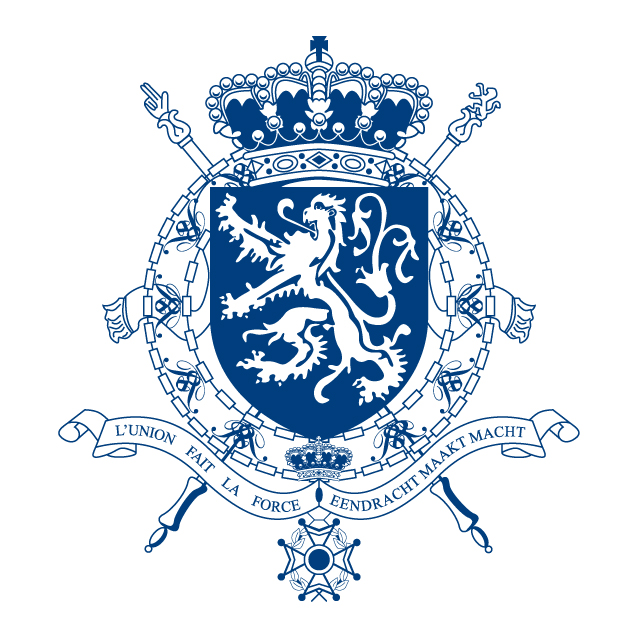 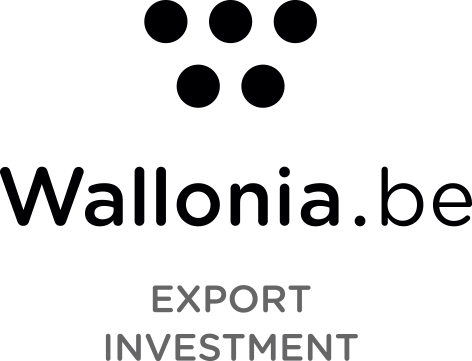 CropHarvested areas(ha)Harvested areas(ha)Average yield(tons/ha)Average yield(tons/ha)Production(tons)Production(tons)Production(tons)Crop201620172016201720162017Change2017/2016Wheat1 192 5891 144 5194.755.365 662 7216 132 6718.3%Rye7 4688 2372.032.1015 17817 30414.0%Triticale16 09618 6603.063.1749 26559 14020.0%Barley159 830128 3654.324.64689 850595 237-13.7%Oats15 32313 2662.052.4031 37231 8491.5%Maize for grain406 942398 1525.476.442 226 0942 562 56915.1%Rice11 98810 4345.405.6164 77358 523-9.6%CropHarvested areas(ha)Harvested areas(ha)Average yield(tons/ha)Average yield(tons/ha)Production(tons)Production(tons)Production(tons)Crop201620172016201720162017Change2017/2016Sunflower817 611898 8442.252.291 837 6772 056 98711.9%Rape seed171 511160 6502.972.98509 251478 987-5.9%CropPlanted areas(ha)Planted areas(ha)Harvested areas(ha)Harvested areas(ha)Average yield(tons/ha)Average yield(tons/ha)Production(tons)Production(tons)Production(tons)Crop20162017201620172016201720162017Change 2017/2016Lavendern.an.a6 2668 0383.113.4419 50427 65941.8%Rosa Damascenan.an.a3 5804 1892.493.048 91512 75643.1%Grape productionGrapes from vineyardsGrapes from vineyardsGrapes from vineyardsGrapes from vine arbours (tons)Total producedgrapes(tons)Grape productionWine grapes(tons)Dessert grapes(tons)Total grapesproduced by vineyards(tons)Grapes from vine arbours (tons)Total producedgrapes(tons)Total186 13114 297200 4281 101201 529CropsHarvested areas(ha)Production(tons)Production(tons)Production(tons)Average open yield(kg/ha)CropsHarvested areas(ha)TotalOf open areasGreenhouseproductionAverage open yield(kg/ha)Fruit-and vegetables50 6021 461 591n.a94 488n.aPotatoes12 806227 815n.an.an.aTomatoes4 376158 762102  54856 21423 434Peppers – sweet and hot3 27254 82252 4552 36716 031Watermelons2 67426 48926 489x9 906Apples4 11144 92744 927x11 308Cherries8 98949 42349 423x6 383Cucumbers28242 5544 57437 98016 220Headed cabbage1 69241 817n.an.an.aPlums and cherry plums6 81549 19449 194x7 218Peaches and nectarines3 89334 57234 572x8 881Number of animals01.11.201601.11.2017Change 2017/2016Projection 2018Cattle557 866540 115-3.2%550 000Buffalos12 27312 8094.4%13 000Sheep1 360 0871 316 784-3.2%1 340 000Goats237 543256 9678.2%260 000Pigs616 426593 154-3.8%600 000Birds (thousands of)13 70014 7567.7%14 900Equidaen.an.an.an.aBee families754 105765 7721.5%770 000Rabbits109 000115 0001.6%n.aVegetable cropsHarvested areas (ha)Production(tons)Production(tons)Production(tons)Average yield (kg/ha)Vegetable cropsHarvested areas (ha)TotalOf open areasGreenhouseproductionAverage yield (kg/ha)I. Fruit-bearing vegetables18 067353 733258 89894 835///Tomatoes2 686121 64671 54150 10526 635Peppers - sweet3 68165 10562 3422 76316 936Hot pepper3512 7142 697177 684Cucumbers30945 8144 23041 58413 689Gherkins2834 5214 26325815 064Eggplant4869 9339 9023120 374Zucchini1564 4184 41828 321Pumpkins2 44225 19925 199-10 319Pumpkins for seeds2 9382 8442 844-968Watermelons3 21259 96059 960-18 667Melons6547 3387 2706811 116Sweet corn4842 8012 8015 787Okra3851 4311 431-3 717Zucchini and sweet corn -greenhouse production-9-9-II. Legumes9 22115 43915 4363///Kidney beans – grain3 3143 2623 262-984Lentils1 4491 8601 860-1 284Green peas1 0643 4003 400-3 195Kidney beans — green3612 3232 32036 427Chick peas2 4663 1003 100-1 257Broad beans5671 4941 494--III. Leafy vegetables2 98451 78149 8161 965///Headed cabbage1 87142 44742 4113622 668Artichoke442668668-1 511Cauliflower1622 0352 035-12 562Leek83651651-7 843Broccoli74551551-7 446Salads and lettuce732 5338751 65811 986Onions - green671 13698714914 731Spinach45464391738 689Cauliflower and leeks -greenhouse production-6-6-Other leafy vegetables(dill, parsley, celery - stems, garlic - green, savory, kohlrabi, kale, etc.)1671 2901 24743-IV. Root and bulbvegetables12 886187 426187 052374///Potatoes11 017164 866164 866-14 965Onions1 0748 9268 926-8 311Carrots3267 9057 905-24 248Garlic187717717-3 834Beetroot1452 7762 776-19 145Seed onions1001 2731 273-12 730Other root vegetables(turnip, radish, celery - heads, etc.)37953589364-Potatoes and garlic -greenhouse production1010-V. Strawberries7564 9994 962376 563TOTAL:43 914613 378516 16497 214Fruit cropsHarvested areas(ha)Harvested areas(ha)Average yield(kg/ha)Average yield(kg/ha)Production(tons)Production(tons)Production(tons)Fruit crops201420152014201520142015Change2015/2014Apples3 9514 76513 79412 26054 50258 4197.2%Pears3365286 4055 5932 1522 95337.2%Quinces73836 1236 00044749811.4%Peaches and nectarines3 1393 7119 5869 52130 48335 33415.9%Apricots and sourapricots1 7352 4816 5525 71511 36714 17924.7%Plums and cherry plums4 8766 8275 0535 29924 64036 17646.8%Cherries6 2568 0555 3226 13633 29449 42348.4%Sour cherries9581 2073 9422 8383 7763 425-9.3%Walnuts2 7775 0556017181 6703 627117.2%Almonds627574699739438424-3.2%Hazelnuts419496394728165361118.8%Raspberries1 1911 5223 8364 4974 5696 84549.8%Others329350--1 4581 358-6.9%Total:26 66735 654168 961213 02226.1%Main areasHarvest `2014Harvest `2015Change 2015/2014Open areas32 97645 42037.7%Total greenhouse area8949688.3%Total area33 87046 38837.0%Number of animals01.11.201401.11.2015Change 2015/2014Projection 2016   Cattle – total, incl.:552 807550 201-0.5%546 000cows – total344 496352 5712.3%350 000- cows bred for meat49 12276 41155.6%80 000Buffalo – total, including:9 55510 83413.4%11 000female buffalo6 3396 7967.2%7 000Sheep – total, including:1 335 2831 331 894-0.3%1 340 000breeding ewes – total1 109 0471 116 9970.7%1 120 000- bred for meat sheep79 96692 44715.6%93 000Goats - total, including:292 644276 919-5.4%277 000breeding goats227 618219 869-3.4%220 000Pigs - total, including:553 114600 0688.5%620 000Total souls exceeding 50 kg55 16758 1495.4%60 000Birds total*, thousand birds, incl.:14 60915 6006.8%16 000hens and pullets6 8156 9802.4%7 000chickens for meat6 1557 27818.2%7 500waterfowl poultry1 5381 245-19.1%1 400other poultry10197-4.0%100Equidae (horses, asses, mules or hinnies)112 742114 0001.1%116 000Bee families588 379747 43427.0%748 000Rabbits51 95352 0000.1%52 000